Precisionsorientering - PreOI precisionsorientering är kartkunskapen i fokus.I vanlig fot-orientering springer man fram till kontrollen och stämplar.I PreO får man bara gå på stigen (aldrig ut i terrängen). På stigen finns ett visst antal ”kontrollstationer” som är markerade med en siktpinne med bokstaven A för A-banan B för B-banan. Det är bara från siktpinnen som man kan se alla skärmar i terrängen som räknas från vänster till höger A, B ,C ,D, E. För att lösa uppgiften enligt kontrollbeskrivningen och ringen på kartan - får du gå fram och tillbaka på stigen men aldrig ut i terrängen.Markera på startkortet med stiftklämman vilken av skärmarna  A-E som du anser sitter rätt.Om ingen av skärmarna sitter rätt markerar du bokstaven Z (falsk) på startkortet.Tävlingskarta för PreO  - exempel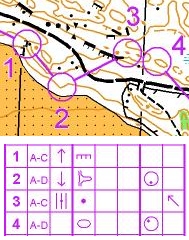 Här är en orienteringskarta med delar av en påtryckt orienteringsbana för PreO. Under kartan finns dessutom tillhörande kontrollbeskrivning som mer i detalj anger var kontrollen är placerad.1. Norra branten2. Södra näsan, södra delen3. Mellersta punkthöjden, nordnordvästra4. Höjden, nordnordvästra delenBokstäverna i andra rutan anger hur många skärmar som syns ifrån ”siktpinnen” och man läser från vänster till höger (A-B-C-D).